Priorities for the WeekWeekly Calendar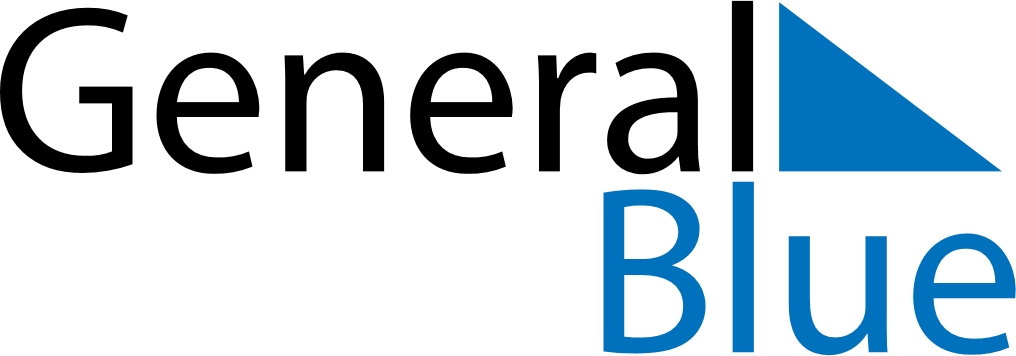 February 27, 2023 - March 5, 2023Weekly CalendarFebruary 27, 2023 - March 5, 2023Weekly CalendarFebruary 27, 2023 - March 5, 2023Weekly CalendarFebruary 27, 2023 - March 5, 2023Weekly CalendarFebruary 27, 2023 - March 5, 2023Weekly CalendarFebruary 27, 2023 - March 5, 2023Weekly CalendarFebruary 27, 2023 - March 5, 2023Weekly CalendarFebruary 27, 2023 - March 5, 2023MONFeb 27TUEFeb 28WEDMar 01THUMar 02FRIMar 03SATMar 04SUNMar 056 AM7 AM8 AM9 AM10 AM11 AM12 PM1 PM2 PM3 PM4 PM5 PM6 PM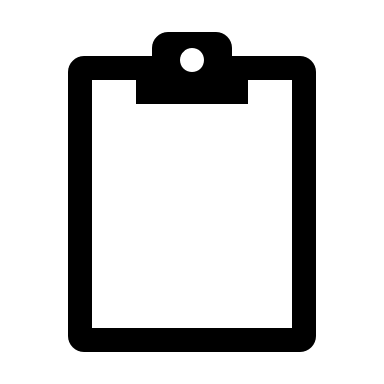 